Солнечные водонагреватели для систем теплоснабжения (опросный лист)Солнечные водонагреватели для систем теплоснабжения (опросный лист)Солнечные водонагреватели для систем теплоснабжения (опросный лист)Солнечные водонагреватели для систем теплоснабжения (опросный лист)Солнечные водонагреватели для систем теплоснабжения (опросный лист)Солнечные водонагреватели для систем теплоснабжения (опросный лист)Солнечные водонагреватели для систем теплоснабжения (опросный лист)Солнечные водонагреватели для систем теплоснабжения (опросный лист)Солнечные водонагреватели для систем теплоснабжения (опросный лист)Солнечные водонагреватели для систем теплоснабжения (опросный лист)Солнечные водонагреватели для систем теплоснабжения (опросный лист)Солнечные водонагреватели для систем теплоснабжения (опросный лист)Солнечные водонагреватели для систем теплоснабжения (опросный лист)Солнечные водонагреватели для систем теплоснабжения (опросный лист)Солнечные водонагреватели для систем теплоснабжения (опросный лист)Солнечные водонагреватели для систем теплоснабжения (опросный лист)Солнечные водонагреватели для систем теплоснабжения (опросный лист)Солнечные водонагреватели для систем теплоснабжения (опросный лист)Солнечные водонагреватели для систем теплоснабжения (опросный лист)Солнечные водонагреватели для систем теплоснабжения (опросный лист)Солнечные водонагреватели для систем теплоснабжения (опросный лист)Солнечные водонагреватели для систем теплоснабжения (опросный лист)Солнечные водонагреватели для систем теплоснабжения (опросный лист)Солнечные водонагреватели для систем теплоснабжения (опросный лист)Солнечные водонагреватели для систем теплоснабжения (опросный лист)Солнечные водонагреватели для систем теплоснабжения (опросный лист)Солнечные водонагреватели для систем теплоснабжения (опросный лист)Солнечные водонагреватели для систем теплоснабжения (опросный лист)Солнечные водонагреватели для систем теплоснабжения (опросный лист)Солнечные водонагреватели для систем теплоснабжения (опросный лист)Солнечные водонагреватели для систем теплоснабжения (опросный лист)ЗАКАЗЧИК:ЗАКАЗЧИК:ЗАКАЗЧИК:ЗАКАЗЧИК:ЗАКАЗЧИК:ЗАКАЗЧИК:ЗАКАЗЧИК:ЗАКАЗЧИК:ЗАКАЗЧИК:ЗАКАЗЧИК:ЗАКАЗЧИК:ЗАКАЗЧИК:ЗАКАЗЧИК:Вид монтажаВид монтажаВид монтажаВид монтажаВид монтажаВид монтажаВид монтажаВид монтажаВид монтажаВид монтажаВид монтажаВид монтажаВид монтажаВид монтажаВид монтажаВид монтажаВид монтажаОрганизация:Организация:Организация:Организация:Организация:Организация:Организация:Организация:Организация:Организация:Организация:Организация:Организация:На кровлеНа кровлеНа фасадеНа фасадеНа фасадеНа фасадеНа фасадеНа фасадеНа фасадеНа фасадеИмя:Имя:Имя:Имя:Имя:Имя:Имя:Имя:Имя:Имя:Имя:Имя:Имя:На землеНа землеПрочееПрочееПрочееПрочееПрочееПрочееПрочееПрочееФамилия:Фамилия:Фамилия:Фамилия:Фамилия:Фамилия:Фамилия:Фамилия:Фамилия:Фамилия:Фамилия:Фамилия:Фамилия:Материал кровли:Материал кровли:Материал кровли:Материал кровли:Материал кровли:Материал кровли:Материал кровли:Материал кровли:Материал кровли:Материал кровли:Материал кровли:Материал кровли:Материал кровли:Материал кровли:Материал кровли:Материал кровли:Материал кровли:Улица, дом:Улица, дом:Улица, дом:Улица, дом:Улица, дом:Улица, дом:Улица, дом:Улица, дом:Улица, дом:Улица, дом:Улица, дом:Улица, дом:Улица, дом:Особенности установкиОсобенности установкиОсобенности установкиОсобенности установкиОсобенности установкиОсобенности установкиОсобенности установкиОсобенности установкиОсобенности установкиОсобенности установкиОсобенности установкиОсобенности установкиОсобенности установкиОсобенности установкиОсобенности установкиОсобенности установкиОсобенности установкиГород:Город:Город:Город:Город:Город:Город:Город:Город:Город:Город:Город:Город:Особенности установкиОсобенности установкиОсобенности установкиОсобенности установкиОсобенности установкиОсобенности установкиОсобенности установкиОсобенности установкиОсобенности установкиОсобенности установкиОсобенности установкиОсобенности установкиОсобенности установкиОсобенности установкиОсобенности установкиОсобенности установкиОсобенности установкиТел/факс:Тел/факс:Тел/факс:Тел/факс:Тел/факс:Тел/факс:Тел/факс:Тел/факс:Тел/факс:Тел/факс:Тел/факс:Тел/факс:Тел/факс:Площадь здания:Площадь здания:Площадь здания:Площадь здания:Площадь здания:Площадь здания:Площадь здания:Площадь здания:Площадь здания:Площадь здания: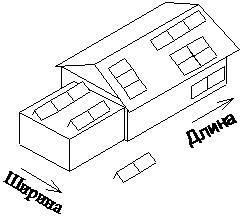 Моб. телефон:Моб. телефон:Моб. телефон:Моб. телефон:Моб. телефон:Моб. телефон:Моб. телефон:Моб. телефон:Моб. телефон:Моб. телефон:Моб. телефон:Моб. телефон:Моб. телефон:Кол-во этажей:Кол-во этажей:Кол-во этажей:Кол-во этажей:Кол-во этажей:Кол-во этажей:Кол-во этажей:Кол-во этажей:Кол-во этажей:Кол-во этажей:Е-mail:Е-mail:Е-mail:Е-mail:Е-mail:Е-mail:Е-mail:Е-mail:Е-mail:Е-mail:Е-mail:Е-mail:Е-mail:Длина (м)Длина (м)Длина (м)Длина (м)Длина (м)Длина (м)Длина (м)Длина (м)Длина (м)Длина (м)Заказ  установкиЗаказ  установкиЗаказ  установкиЗаказ  установкиЗаказ  установкиЗаказ  установкиКонсультацияКонсультацияКонсультацияКонсультацияШирина (м)Ширина (м)Ширина (м)Ширина (м)Ширина (м)Ширина (м)Ширина (м)Ширина (м)Ширина (м)Ширина (м)Назначение заданияНазначение заданияНазначение заданияНазначение заданияНазначение заданияНазначение заданияНазначение заданияНазначение заданияНазначение заданияНазначение заданияНазначение заданияНазначение заданияНазначение заданияВысота (м)Высота (м)Высота (м)Высота (м)Высота (м)Высота (м)Высота (м)Высота (м)Высота (м)Высота (м)Назначение заданияНазначение заданияНазначение заданияНазначение заданияНазначение заданияНазначение заданияНазначение заданияНазначение заданияНазначение заданияНазначение заданияНазначение заданияНазначение заданияНазначение заданияСвободная монтажная площадь под коллектора:Свободная монтажная площадь под коллектора:Свободная монтажная площадь под коллектора:Свободная монтажная площадь под коллектора:Свободная монтажная площадь под коллектора:Свободная монтажная площадь под коллектора:Свободная монтажная площадь под коллектора:Свободная монтажная площадь под коллектора:Свободная монтажная площадь под коллектора:Свободная монтажная площадь под коллектора:Назначение заданияНазначение заданияНазначение заданияНазначение заданияНазначение заданияНазначение заданияНазначение заданияНазначение заданияНазначение заданияНазначение заданияНазначение заданияНазначение заданияНазначение заданияОтметьте на рисункеОтметьте на рисункеОтметьте на рисункеОтметьте на рисункеОтметьте на рисункеОтметьте на рисункеОтметьте на рисункеОтметьте на рисункеОтметьте на рисункеОтметьте на рисункеКоттеджКоттеджКоттеджКоттеджКоттеджКоттеджОфисОфисОфисОфисОфиспланируемое расположение коллекторовпланируемое расположение коллекторовпланируемое расположение коллекторовпланируемое расположение коллекторовпланируемое расположение коллекторовпланируемое расположение коллекторовпланируемое расположение коллекторовпланируемое расположение коллекторовпланируемое расположение коллекторовпланируемое расположение коллекторовпланируемое расположение коллекторовпланируемое расположение коллекторовпланируемое расположение коллекторовпланируемое расположение коллекторовпланируемое расположение коллекторовпланируемое расположение коллекторовпланируемое расположение коллекторовМагазинМагазинМагазинМагазинМагазинМагазинКафе/РесторанКафе/РесторанКафе/РесторанКафе/РесторанКафе/РесторанУгол наклона в градусахУгол наклона в градусахУгол наклона в градусахУгол наклона в градусахУгол наклона в градусахУгол наклона в градусахУгол наклона в градусахУгол наклона в градусахУгол наклона в градусахУгол наклона в градусахУгол наклона в градусахУгол наклона в градусахУгол наклона в градусахУгол наклона в градусахУгол наклона в градусахУгол наклона в градусахУгол наклона в градусахОтельОтельОтельОтельОтельОтельСанаторийСанаторийСанаторийСанаторийСанаторийустановочного местаустановочного местаустановочного местаустановочного местаустановочного местаустановочного местаустановочного места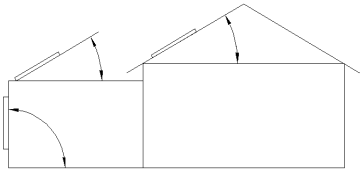 ПрочееПрочееПрочееПрочееПрочееПрочееПрочееПрочееПрочееПрочееПрочееПрочее   =  _______  градусов   =  _______  градусов   =  _______  градусов   =  _______  градусов   =  _______  градусов   =  _______  градусов   =  _______  градусовИсходные данныеИсходные данныеИсходные данныеИсходные данныеИсходные данныеИсходные данныеИсходные данныеИсходные данныеИсходные данныеИсходные данныеИсходные данныеИсходные данныеИсходные данные   =  _______  градусов   =  _______  градусов   =  _______  градусов   =  _______  градусов   =  _______  градусов   =  _______  градусов   =  _______  градусовИсходные данныеИсходные данныеИсходные данныеИсходные данныеИсходные данныеИсходные данныеИсходные данныеИсходные данныеИсходные данныеИсходные данныеИсходные данныеИсходные данныеИсходные данные   =  _______  градусов   =  _______  градусов   =  _______  градусов   =  _______  градусов   =  _______  градусов   =  _______  градусов   =  _______  градусовПостроенное здание (год строит)Построенное здание (год строит)Построенное здание (год строит)Построенное здание (год строит)Построенное здание (год строит)Построенное здание (год строит)Построенное здание (год строит)Построенное здание (год строит)Построенное здание (год строит)Построенное здание (год строит)Построенное здание (год строит)Построенное здание (год строит)РасположениеРасположениеРасположениеРасположениеРасположениеРасположениеРасположение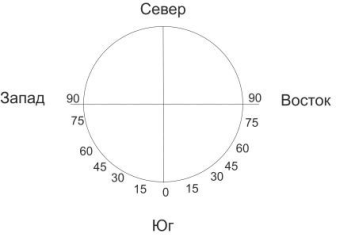 Новое строительствоНовое строительствоНовое строительствоНовое строительствоНовое строительствоНовое строительствоНовое строительствоНовое строительствоНовое строительствоНовое строительствоНовое строительствоНовое строительствоКоллектораКоллектораКоллектораКоллектораКоллектораКоллектораКоллектораЦель примененияЦель примененияЦель примененияЦель примененияЦель примененияЦель примененияЦель примененияЦель примененияЦель примененияЦель примененияЦель примененияЦель примененияЦель примененияОтносительноОтносительноОтносительноОтносительноОтносительноОтносительноОтносительноЦель примененияЦель примененияЦель примененияЦель примененияЦель примененияЦель примененияЦель примененияЦель примененияЦель примененияЦель примененияЦель примененияЦель примененияЦель применениясторон светасторон светасторон светасторон светасторон светасторон светасторон светаГорячее водоснабжениеГорячее водоснабжениеГорячее водоснабжениеГорячее водоснабжениеГорячее водоснабжениеГорячее водоснабжениеГорячее водоснабжениеГорячее водоснабжениеГорячее водоснабжениеГорячее водоснабжениеГорячее водоснабжениеГорячее водоснабжениеЮжная ось _________град.Южная ось _________град.Южная ось _________град.Южная ось _________град.Южная ось _________град.Южная ось _________град.Южная ось _________град.Южная ось _________град.Южная ось _________град.Южная ось _________град.Южная ось _________град.Южная ось _________град.Южная ось _________град.Южная ось _________град.Южная ось _________град.Южная ось _________град.Южная ось _________град.Горячее водоснабжение /БассейнГорячее водоснабжение /БассейнГорячее водоснабжение /БассейнГорячее водоснабжение /БассейнГорячее водоснабжение /БассейнГорячее водоснабжение /БассейнГорячее водоснабжение /БассейнГорячее водоснабжение /БассейнГорячее водоснабжение /БассейнГорячее водоснабжение /БассейнГорячее водоснабжение /БассейнГорячее водоснабжение /БассейнЮжная ось _________град.Южная ось _________град.Южная ось _________град.Южная ось _________град.Южная ось _________град.Южная ось _________град.Южная ось _________град.Южная ось _________град.Южная ось _________град.Южная ось _________град.Южная ось _________град.Южная ось _________град.Южная ось _________град.Южная ось _________град.Южная ось _________град.Южная ось _________град.Южная ось _________град.Горячее водоснабжение / Отопление *Горячее водоснабжение / Отопление *Горячее водоснабжение / Отопление *Горячее водоснабжение / Отопление *Горячее водоснабжение / Отопление *Горячее водоснабжение / Отопление *Горячее водоснабжение / Отопление *Горячее водоснабжение / Отопление *Горячее водоснабжение / Отопление *Горячее водоснабжение / Отопление *Горячее водоснабжение / Отопление *Горячее водоснабжение / Отопление *Удаленность коллектора Удаленность коллектора Удаленность коллектора Удаленность коллектора Удаленность коллектора Удаленность коллектора Удаленность коллектора             =_________   М.            =_________   М.            =_________   М.            =_________   М.            =_________   М.            =_________   М.            =_________   М.            =_________   М.            =_________   М.            =_________   М.Горячее водоснабжение / Отопление*/БассейнГорячее водоснабжение / Отопление*/БассейнГорячее водоснабжение / Отопление*/БассейнГорячее водоснабжение / Отопление*/БассейнГорячее водоснабжение / Отопление*/БассейнГорячее водоснабжение / Отопление*/БассейнГорячее водоснабжение / Отопление*/БассейнГорячее водоснабжение / Отопление*/БассейнГорячее водоснабжение / Отопление*/БассейнГорячее водоснабжение / Отопление*/БассейнГорячее водоснабжение / Отопление*/БассейнГорячее водоснабжение / Отопление*/Бассейнот бака накопителя (м)от бака накопителя (м)от бака накопителя (м)от бака накопителя (м)от бака накопителя (м)от бака накопителя (м)от бака накопителя (м)            =_________   М.            =_________   М.            =_________   М.            =_________   М.            =_________   М.            =_________   М.            =_________   М.            =_________   М.            =_________   М.            =_________   М.ПрочееПрочееПрочееПрочееПрочееПрочееПрочееПрочееПрочееПрочееПрочееПрочееУказание по монтажуУказание по монтажуУказание по монтажуУказание по монтажуУказание по монтажуУказание по монтажуУказание по монтажуУказание по монтажуУказание по монтажуУказание по монтажуУказание по монтажуУказание по монтажуУказание по монтажуУказание по монтажуУказание по монтажуУказание по монтажуУказание по монтажуУказание по монтажуУказание по монтажуУказание по монтажуУказание по монтажуУказание по монтажуУказание по монтажуУказание по монтажуУказание по монтажуУказание по монтажуУказание по монтажуУказание по монтажуУказание по монтажуУказание по монтажуУказание по монтажуУказание по монтажуУказание по монтажуУказание по монтажу* Желательно низкотемпературная система отопления («теплый пол / потолок)* Желательно низкотемпературная система отопления («теплый пол / потолок)* Желательно низкотемпературная система отопления («теплый пол / потолок)* Желательно низкотемпературная система отопления («теплый пол / потолок)* Желательно низкотемпературная система отопления («теплый пол / потолок)* Желательно низкотемпературная система отопления («теплый пол / потолок)* Желательно низкотемпературная система отопления («теплый пол / потолок)* Желательно низкотемпературная система отопления («теплый пол / потолок)* Желательно низкотемпературная система отопления («теплый пол / потолок)* Желательно низкотемпературная система отопления («теплый пол / потолок)* Желательно низкотемпературная система отопления («теплый пол / потолок)* Желательно низкотемпературная система отопления («теплый пол / потолок)* Желательно низкотемпературная система отопления («теплый пол / потолок)С применение автокранаС применение автокранаС применение автокранаС применение автокранаС применение автокранаС применение автокранаС применение автокранаДаДаДаНетКакие установки теплоснабжения уже имеютсяКакие установки теплоснабжения уже имеютсяКакие установки теплоснабжения уже имеютсяКакие установки теплоснабжения уже имеютсяКакие установки теплоснабжения уже имеютсяКакие установки теплоснабжения уже имеютсяКакие установки теплоснабжения уже имеютсяКакие установки теплоснабжения уже имеютсяКакие установки теплоснабжения уже имеютсяКакие установки теплоснабжения уже имеютсяКакие установки теплоснабжения уже имеютсяКакие установки теплоснабжения уже имеютсяПроектирование системы отопленияПроектирование системы отопленияПроектирование системы отопленияПроектирование системы отопленияПроектирование системы отопленияПроектирование системы отопленияПроектирование системы отопленияПроектирование системы отопленияПроектирование системы отопленияПроектирование системы отопленияПроектирование системы отопленияПроектирование системы отопленияПроектирование системы отопленияПроектирование системы отопленияПроектирование системы отопленияПроектирование системы отопленияПроектирование системы отопленияКотел_________________________________Котел_________________________________Котел_________________________________Котел_________________________________Котел_________________________________Котел_________________________________Котел_________________________________Котел_________________________________Котел_________________________________Котел_________________________________Проектирование системы отопленияПроектирование системы отопленияПроектирование системы отопленияПроектирование системы отопленияПроектирование системы отопленияПроектирование системы отопленияПроектирование системы отопленияПроектирование системы отопленияПроектирование системы отопленияПроектирование системы отопленияПроектирование системы отопленияПроектирование системы отопленияПроектирование системы отопленияПроектирование системы отопленияПроектирование системы отопленияПроектирование системы отопленияПроектирование системы отопленияМощность _________________ кВтМощность _________________ кВтМощность _________________ кВтМощность _________________ кВтМощность _________________ кВтМощность _________________ кВтМощность _________________ кВтМощность _________________ кВтМощность _________________ кВтМощность _________________ кВтМощность _________________ кВтМощность _________________ кВтОбщая площадь отопления ___________м2Общая площадь отопления ___________м2Общая площадь отопления ___________м2Общая площадь отопления ___________м2Общая площадь отопления ___________м2Общая площадь отопления ___________м2Общая площадь отопления ___________м2Общая площадь отопления ___________м2Общая площадь отопления ___________м2Общая площадь отопления ___________м2Общая площадь отопления ___________м2Общая площадь отопления ___________м2Общая площадь отопления ___________м2Общая площадь отопления ___________м2Общая площадь отопления ___________м2Общая площадь отопления ___________м2Общая площадь отопления ___________м2Накопитель ___________ объем ________л.Накопитель ___________ объем ________л.Накопитель ___________ объем ________л.Накопитель ___________ объем ________л.Накопитель ___________ объем ________л.Накопитель ___________ объем ________л.Накопитель ___________ объем ________л.Накопитель ___________ объем ________л.Накопитель ___________ объем ________л.Накопитель ___________ объем ________л.Вид отопления: «теплый пол» ______________________или «радиаторные батареи»________________________Вид отопления: «теплый пол» ______________________или «радиаторные батареи»________________________Вид отопления: «теплый пол» ______________________или «радиаторные батареи»________________________Вид отопления: «теплый пол» ______________________или «радиаторные батареи»________________________Вид отопления: «теплый пол» ______________________или «радиаторные батареи»________________________Вид отопления: «теплый пол» ______________________или «радиаторные батареи»________________________Вид отопления: «теплый пол» ______________________или «радиаторные батареи»________________________Вид отопления: «теплый пол» ______________________или «радиаторные батареи»________________________Вид отопления: «теплый пол» ______________________или «радиаторные батареи»________________________Вид отопления: «теплый пол» ______________________или «радиаторные батареи»________________________Вид отопления: «теплый пол» ______________________или «радиаторные батареи»________________________Вид отопления: «теплый пол» ______________________или «радиаторные батареи»________________________Вид отопления: «теплый пол» ______________________или «радиаторные батареи»________________________Вид отопления: «теплый пол» ______________________или «радиаторные батареи»________________________Вид отопления: «теплый пол» ______________________или «радиаторные батареи»________________________Вид отопления: «теплый пол» ______________________или «радиаторные батареи»________________________Вид отопления: «теплый пол» ______________________или «радиаторные батареи»________________________Прочее:Прочее:Прочее:Прочее:Прочее:Прочее:Прочее:Прочее:Прочее:Прочее:Прочее:Прочее:Требуемая мощность отопления ___________кВтТребуемая мощность отопления ___________кВтТребуемая мощность отопления ___________кВтТребуемая мощность отопления ___________кВтТребуемая мощность отопления ___________кВтТребуемая мощность отопления ___________кВтТребуемая мощность отопления ___________кВтТребуемая мощность отопления ___________кВтТребуемая мощность отопления ___________кВтТребуемая мощность отопления ___________кВтТребуемая мощность отопления ___________кВтТребуемая мощность отопления ___________кВтТребуемая мощность отопления ___________кВтТребуемая мощность отопления ___________кВтТребуемая мощность отопления ___________кВтТребуемая мощность отопления ___________кВтТребуемая мощность отопления ___________кВтОтопление:Отопление:Отопление:Отопление:Отопление:Отопление:Отопление:Отопление:Отопление:Отопление:Отопление:Отопление:Расход дизельного топлива в год ________л.Расход дизельного топлива в год ________л.Расход дизельного топлива в год ________л.Расход дизельного топлива в год ________л.Расход дизельного топлива в год ________л.Расход дизельного топлива в год ________л.Расход дизельного топлива в год ________л.Расход дизельного топлива в год ________л.Расход дизельного топлива в год ________л.Расход дизельного топлива в год ________л.Расход дизельного топлива в год ________л.Расход дизельного топлива в год ________л.Расход дизельного топлива в год ________л.Расход дизельного топлива в год ________л.Расход дизельного топлива в год ________л.Расход дизельного топлива в год ________л.Расход дизельного топлива в год ________л.Отопление:Отопление:Отопление:Отопление:Отопление:Отопление:Отопление:Отопление:Отопление:Отопление:Отопление:Отопление:Расход дизельного топлива в год ________л.Расход дизельного топлива в год ________л.Расход дизельного топлива в год ________л.Расход дизельного топлива в год ________л.Расход дизельного топлива в год ________л.Расход дизельного топлива в год ________л.Расход дизельного топлива в год ________л.Расход дизельного топлива в год ________л.Расход дизельного топлива в год ________л.Расход дизельного топлива в год ________л.Расход дизельного топлива в год ________л.Расход дизельного топлива в год ________л.Расход дизельного топлива в год ________л.Расход дизельного топлива в год ________л.Расход дизельного топлива в год ________л.Расход дизельного топлива в год ________л.Расход дизельного топлива в год ________л.ГазГазГазЭлектричествоЭлектричествоЭлектричествоЭлектричествоЭлектричествоЭлектричествоРасход газа в год ___________м3Расход газа в год ___________м3Расход газа в год ___________м3Расход газа в год ___________м3Расход газа в год ___________м3Расход газа в год ___________м3Расход газа в год ___________м3Расход газа в год ___________м3Расход газа в год ___________м3Расход газа в год ___________м3Расход газа в год ___________м3Расход газа в год ___________м3Расход газа в год ___________м3Расход газа в год ___________м3Расход газа в год ___________м3Расход газа в год ___________м3Расход газа в год ___________м3Жидкое топливоЖидкое топливоЖидкое топливоДревесное топливоДревесное топливоДревесное топливоДревесное топливоДревесное топливоДревесное топливоОтопительный период Отопительный период Отопительный период Отопительный период Отопительный период Отопительный период Отопительный период Отопительный период Отопительный период Отопительный период Отопительный период Отопительный период Отопительный период Отопительный период Отопительный период Отопительный период Отопительный период Центральное отоплениеЦентральное отоплениеЦентральное отоплениеЦентральное отоплениеЦентральное отоплениеЦентральное отоплениеЦентральное отоплениеЦентральное отоплениеЦентральное отоплениеЦентральное отоплениес  ________________ по _______________с  ________________ по _______________с  ________________ по _______________с  ________________ по _______________с  ________________ по _______________с  ________________ по _______________с  ________________ по _______________с  ________________ по _______________с  ________________ по _______________с  ________________ по _______________с  ________________ по _______________с  ________________ по _______________с  ________________ по _______________с  ________________ по _______________с  ________________ по _______________с  ________________ по _______________с  ________________ по _______________Данные для проектированияДанные для проектированияДанные для проектированияДанные для проектированияДанные для проектированияДанные для проектированияДанные для проектированияДанные для проектированияДанные для проектированияДанные для проектированияДанные для проектированияДанные для проектированияНеобходимое отопление в летний период _______кВтНеобходимое отопление в летний период _______кВтНеобходимое отопление в летний период _______кВтНеобходимое отопление в летний период _______кВтНеобходимое отопление в летний период _______кВтНеобходимое отопление в летний период _______кВтНеобходимое отопление в летний период _______кВтНеобходимое отопление в летний период _______кВтНеобходимое отопление в летний период _______кВтНеобходимое отопление в летний период _______кВтНеобходимое отопление в летний период _______кВтНеобходимое отопление в летний период _______кВтНеобходимое отопление в летний период _______кВтНеобходимое отопление в летний период _______кВтНеобходимое отопление в летний период _______кВтНеобходимое отопление в летний период _______кВтНеобходимое отопление в летний период _______кВтДанные для проектированияДанные для проектированияДанные для проектированияДанные для проектированияДанные для проектированияДанные для проектированияДанные для проектированияДанные для проектированияДанные для проектированияДанные для проектированияДанные для проектированияДанные для проектированияПроектирование солнечного водонагревателя для нагрева воды в бассейнеПроектирование солнечного водонагревателя для нагрева воды в бассейнеПроектирование солнечного водонагревателя для нагрева воды в бассейнеПроектирование солнечного водонагревателя для нагрева воды в бассейнеПроектирование солнечного водонагревателя для нагрева воды в бассейнеПроектирование солнечного водонагревателя для нагрева воды в бассейнеПроектирование солнечного водонагревателя для нагрева воды в бассейнеПроектирование солнечного водонагревателя для нагрева воды в бассейнеПроектирование солнечного водонагревателя для нагрева воды в бассейнеПроектирование солнечного водонагревателя для нагрева воды в бассейнеПроектирование солнечного водонагревателя для нагрева воды в бассейнеПроектирование солнечного водонагревателя для нагрева воды в бассейнеПроектирование солнечного водонагревателя для нагрева воды в бассейнеПроектирование солнечного водонагревателя для нагрева воды в бассейнеПроектирование солнечного водонагревателя для нагрева воды в бассейнеПроектирование солнечного водонагревателя для нагрева воды в бассейнеПроектирование солнечного водонагревателя для нагрева воды в бассейнеГорячее водоснабжение для  _____ человекГорячее водоснабжение для  _____ человекГорячее водоснабжение для  _____ человекГорячее водоснабжение для  _____ человекГорячее водоснабжение для  _____ человекГорячее водоснабжение для  _____ человекГорячее водоснабжение для  _____ человекГорячее водоснабжение для  _____ человекГорячее водоснабжение для  _____ человекГорячее водоснабжение для  _____ человекГорячее водоснабжение для  _____ человекГорячее водоснабжение для  _____ человекПроектирование солнечного водонагревателя для нагрева воды в бассейнеПроектирование солнечного водонагревателя для нагрева воды в бассейнеПроектирование солнечного водонагревателя для нагрева воды в бассейнеПроектирование солнечного водонагревателя для нагрева воды в бассейнеПроектирование солнечного водонагревателя для нагрева воды в бассейнеПроектирование солнечного водонагревателя для нагрева воды в бассейнеПроектирование солнечного водонагревателя для нагрева воды в бассейнеПроектирование солнечного водонагревателя для нагрева воды в бассейнеПроектирование солнечного водонагревателя для нагрева воды в бассейнеПроектирование солнечного водонагревателя для нагрева воды в бассейнеПроектирование солнечного водонагревателя для нагрева воды в бассейнеПроектирование солнечного водонагревателя для нагрева воды в бассейнеПроектирование солнечного водонагревателя для нагрева воды в бассейнеПроектирование солнечного водонагревателя для нагрева воды в бассейнеПроектирование солнечного водонагревателя для нагрева воды в бассейнеПроектирование солнечного водонагревателя для нагрева воды в бассейнеПроектирование солнечного водонагревателя для нагрева воды в бассейненизкий      45оС или  60оСнизкий      45оС или  60оСнизкий      45оС или  60оСнизкий      45оС или  60оСнизкий      45оС или  60оСнизкий      45оС или  60оСнизкий      45оС или  60оСнизкий      45оС или  60оСнизкий      45оС или  60оСнизкий      45оС или  60оСРазмер бассейна:Размер бассейна:Размер бассейна:Размер бассейна:Размер бассейна:Размер бассейна:Размер бассейна:Размер бассейна:Размер бассейна:Размер бассейна:Размер бассейна:Размер бассейна:Размер бассейна:Размер бассейна:Размер бассейна:Размер бассейна:Размер бассейна:средний    45оС или  60оСсредний    45оС или  60оСсредний    45оС или  60оСсредний    45оС или  60оСсредний    45оС или  60оСсредний    45оС или  60оСсредний    45оС или  60оСсредний    45оС или  60оСсредний    45оС или  60оСсредний    45оС или  60оСДлина ______, Ширина _______, Глубина ______.Длина ______, Ширина _______, Глубина ______.Длина ______, Ширина _______, Глубина ______.Длина ______, Ширина _______, Глубина ______.Длина ______, Ширина _______, Глубина ______.Длина ______, Ширина _______, Глубина ______.Длина ______, Ширина _______, Глубина ______.Длина ______, Ширина _______, Глубина ______.Длина ______, Ширина _______, Глубина ______.Длина ______, Ширина _______, Глубина ______.Длина ______, Ширина _______, Глубина ______.Длина ______, Ширина _______, Глубина ______.Длина ______, Ширина _______, Глубина ______.Длина ______, Ширина _______, Глубина ______.Длина ______, Ширина _______, Глубина ______.Длина ______, Ширина _______, Глубина ______.Длина ______, Ширина _______, Глубина ______.высокий      45оС или  60оСвысокий      45оС или  60оСвысокий      45оС или  60оСвысокий      45оС или  60оСвысокий      45оС или  60оСвысокий      45оС или  60оСвысокий      45оС или  60оСвысокий      45оС или  60оСвысокий      45оС или  60оСвысокий      45оС или  60оСзакрытыйзакрытыйзакрытыйзакрытыйзакрытыйоткрытыйоткрытыйоткрытыйоткрытыйоткрытыйиноеиноеиноеиноеиноеиноеиноеиноеиноеиноебез ветрозащитыбез ветрозащитыбез ветрозащитыбез ветрозащитыбез ветрозащитыс ветрозащитойс ветрозащитойс ветрозащитойс ветрозащитойс ветрозащитойСредняя температура воды _________ оССредняя температура воды _________ оССредняя температура воды _________ оССредняя температура воды _________ оССредняя температура воды _________ оССредняя температура воды _________ оССредняя температура воды _________ оССредняя температура воды _________ оССредняя температура воды _________ оССредняя температура воды _________ оССредняя температура воды _________ оССредняя температура воды _________ оССредняя температура воды _________ оССредняя температура воды _________ оССредняя температура воды _________ оССредняя температура воды _________ оССредняя температура воды _________ оСДополнительные приборы подключаемые к ГВСДополнительные приборы подключаемые к ГВСДополнительные приборы подключаемые к ГВСДополнительные приборы подключаемые к ГВСДополнительные приборы подключаемые к ГВСДополнительные приборы подключаемые к ГВСДополнительные приборы подключаемые к ГВСДополнительные приборы подключаемые к ГВСДополнительные приборы подключаемые к ГВСДополнительные приборы подключаемые к ГВСДополнительные приборы подключаемые к ГВСДополнительные приборы подключаемые к ГВСПериод эксплуатации с _________ по _________Период эксплуатации с _________ по _________Период эксплуатации с _________ по _________Период эксплуатации с _________ по _________Период эксплуатации с _________ по _________Период эксплуатации с _________ по _________Период эксплуатации с _________ по _________Период эксплуатации с _________ по _________Период эксплуатации с _________ по _________Период эксплуатации с _________ по _________Период эксплуатации с _________ по _________Период эксплуатации с _________ по _________Период эксплуатации с _________ по _________Период эксплуатации с _________ по _________Период эксплуатации с _________ по _________Период эксплуатации с _________ по _________Период эксплуатации с _________ по _________Стиральная машинаСтиральная машинаСтиральная машинаСтиральная машинаСтиральная машинаСтиральная машинаСтиральная машинаСтиральная машинаСтиральная машинаСтиральная машинаЕжедневное добавление свежей водыЕжедневное добавление свежей водыЕжедневное добавление свежей водыЕжедневное добавление свежей водыЕжедневное добавление свежей водыЕжедневное добавление свежей водыЕжедневное добавление свежей водыЕжедневное добавление свежей водыЕжедневное добавление свежей водыЕжедневное добавление свежей водыЕжедневное добавление свежей водыЕжедневное добавление свежей водыЕжедневное добавление свежей водыЕжедневное добавление свежей водыЕжедневное добавление свежей водыЕжедневное добавление свежей водыЕжедневное добавление свежей водыПосудомоечная машинаПосудомоечная машинаПосудомоечная машинаПосудомоечная машинаПосудомоечная машинаПосудомоечная машинаПосудомоечная машинаПосудомоечная машинаПосудомоечная машинаПосудомоечная машинав бассейн ________ литров в бассейн ________ литров в бассейн ________ литров в бассейн ________ литров в бассейн ________ литров в бассейн ________ литров в бассейн ________ литров в бассейн ________ литров в бассейн ________ литров в бассейн ________ литров в бассейн ________ литров в бассейн ________ литров в бассейн ________ литров в бассейн ________ литров в бассейн ________ литров в бассейн ________ литров в бассейн ________ литров Используется _________ в неделюИспользуется _________ в неделюИспользуется _________ в неделюИспользуется _________ в неделюИспользуется _________ в неделюИспользуется _________ в неделюИспользуется _________ в неделюИспользуется _________ в неделюИспользуется _________ в неделюИспользуется _________ в неделюИспользуется _________ в неделюИспользуется _________ в неделюЕжедневное количество купающихся ______ чел.Ежедневное количество купающихся ______ чел.Ежедневное количество купающихся ______ чел.Ежедневное количество купающихся ______ чел.Ежедневное количество купающихся ______ чел.Ежедневное количество купающихся ______ чел.Ежедневное количество купающихся ______ чел.Ежедневное количество купающихся ______ чел.Ежедневное количество купающихся ______ чел.Ежедневное количество купающихся ______ чел.Ежедневное количество купающихся ______ чел.Ежедневное количество купающихся ______ чел.Ежедневное количество купающихся ______ чел.Ежедневное количество купающихся ______ чел.Ежедневное количество купающихся ______ чел.Ежедневное количество купающихся ______ чел.Ежедневное количество купающихся ______ чел.Единовременный расход ГВС _____(в литрах)Единовременный расход ГВС _____(в литрах)Единовременный расход ГВС _____(в литрах)Единовременный расход ГВС _____(в литрах)Единовременный расход ГВС _____(в литрах)Единовременный расход ГВС _____(в литрах)Единовременный расход ГВС _____(в литрах)Единовременный расход ГВС _____(в литрах)Единовременный расход ГВС _____(в литрах)Единовременный расход ГВС _____(в литрах)Единовременный расход ГВС _____(в литрах)Единовременный расход ГВС _____(в литрах)Среднедневная температура наружногоСреднедневная температура наружногоСреднедневная температура наружногоСреднедневная температура наружногоСреднедневная температура наружногоСреднедневная температура наружногоСреднедневная температура наружногоСреднедневная температура наружногоСреднедневная температура наружногоСреднедневная температура наружногоСреднедневная температура наружногоСреднедневная температура наружногоСреднедневная температура наружногоСреднедневная температура наружногоСреднедневная температура наружногоСреднедневная температура наружногоСреднедневная температура наружногоТребуемая температураТребуемая температураТребуемая температураТребуемая температураТребуемая температураТребуемая температураТребуемая температураТребуемая температураТребуемая температураТребуемая температураТребуемая температураТребуемая температуравоздуха __________ оСвоздуха __________ оСвоздуха __________ оСвоздуха __________ оСвоздуха __________ оСвоздуха __________ оСвоздуха __________ оСвоздуха __________ оСвоздуха __________ оСвоздуха __________ оСвоздуха __________ оСвоздуха __________ оСвоздуха __________ оСвоздуха __________ оСвоздуха __________ оСвоздуха __________ оСвоздуха __________ оС45оС45оС45оС45оС60оС60оС60оС60оСДополнительный подогрев Дополнительный подогрев Дополнительный подогрев Дополнительный подогрев Дополнительный подогрев Дополнительный подогрев ДаДаДаДаНетНетПроектирование горячего водоснабженияПроектирование горячего водоснабженияПроектирование горячего водоснабженияПроектирование горячего водоснабженияПроектирование горячего водоснабженияПроектирование горячего водоснабженияПроектирование горячего водоснабженияПроектирование горячего водоснабженияПроектирование горячего водоснабженияПроектирование горячего водоснабженияПроектирование горячего водоснабженияПроектирование горячего водоснабженияМесто для монтажа оборудованияМесто для монтажа оборудованияМесто для монтажа оборудованияМесто для монтажа оборудованияМесто для монтажа оборудованияМесто для монтажа оборудованияМесто для монтажа оборудованияМесто для монтажа оборудованияМесто для монтажа оборудованияМесто для монтажа оборудованияМесто для монтажа оборудованияМесто для монтажа оборудованияМесто для монтажа оборудованияМесто для монтажа оборудованияМесто для монтажа оборудованияМесто для монтажа оборудованияМесто для монтажа оборудованияПроектирование горячего водоснабженияПроектирование горячего водоснабженияПроектирование горячего водоснабженияПроектирование горячего водоснабженияПроектирование горячего водоснабженияПроектирование горячего водоснабженияПроектирование горячего водоснабженияПроектирование горячего водоснабженияПроектирование горячего водоснабженияПроектирование горячего водоснабженияПроектирование горячего водоснабженияПроектирование горячего водоснабженияМесто для монтажа оборудованияМесто для монтажа оборудованияМесто для монтажа оборудованияМесто для монтажа оборудованияМесто для монтажа оборудованияМесто для монтажа оборудованияМесто для монтажа оборудованияМесто для монтажа оборудованияМесто для монтажа оборудованияМесто для монтажа оборудованияМесто для монтажа оборудованияМесто для монтажа оборудованияМесто для монтажа оборудованияМесто для монтажа оборудованияМесто для монтажа оборудованияМесто для монтажа оборудованияМесто для монтажа оборудованияДоля нагрузки системы солнечного водонагревателяДоля нагрузки системы солнечного водонагревателяДоля нагрузки системы солнечного водонагревателяДоля нагрузки системы солнечного водонагревателяДоля нагрузки системы солнечного водонагревателяДоля нагрузки системы солнечного водонагревателяДоля нагрузки системы солнечного водонагревателяДоля нагрузки системы солнечного водонагревателяДоля нагрузки системы солнечного водонагревателяДоля нагрузки системы солнечного водонагревателяДоля нагрузки системы солнечного водонагревателяДоля нагрузки системы солнечного водонагревателяподвалподвалподвалподвал1-й этаж1-й этаж1-й этаж1-й этаж1-й этаж1-й этаж25%25%40%40%60%60%80%чердакчердакчердакчердакотдельное зданиеотдельное зданиеотдельное зданиеотдельное зданиеотдельное зданиеотдельное зданиеДлина линии циркуляционного контура _____м.Длина линии циркуляционного контура _____м.Длина линии циркуляционного контура _____м.Длина линии циркуляционного контура _____м.Длина линии циркуляционного контура _____м.Длина линии циркуляционного контура _____м.Длина линии циркуляционного контура _____м.Длина линии циркуляционного контура _____м.Длина линии циркуляционного контура _____м.Длина линии циркуляционного контура _____м.Длина линии циркуляционного контура _____м.Длина линии циркуляционного контура _____м.другоедругоедругоедругоедругоедругоедругоедругоедругоедругоедругоедругоедругоедругоедругоедругоеРасстояние от контура ГВС до накопителя ____м.Расстояние от контура ГВС до накопителя ____м.Расстояние от контура ГВС до накопителя ____м.Расстояние от контура ГВС до накопителя ____м.Расстояние от контура ГВС до накопителя ____м.Расстояние от контура ГВС до накопителя ____м.Расстояние от контура ГВС до накопителя ____м.Расстояние от контура ГВС до накопителя ____м.Расстояние от контура ГВС до накопителя ____м.Расстояние от контура ГВС до накопителя ____м.Расстояние от контура ГВС до накопителя ____м.Расстояние от контура ГВС до накопителя ____м.